PROGRAM RADA I FINANCIJSKI PLAN TURISTIČKE ZAJEDNICE OPĆINE VIR ZA 2022. GODINU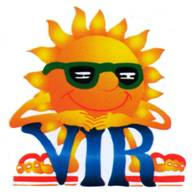 Prosinac 2021. godineSADRŽAJUVOD                                                                                                                                                         STRATEŠKI CILJEVI TZO Vir U 2022. GODINI                                                                               REZULTATI I PROCJENA FIZIČKOG OBUJMA TURISTIČKOG PROMETA PLANIRANJE PRIHODA AKTIVNOSTI 1. ISTRAŽIVANJE I STRATEŠKO PLANIRANJE 1.1. Izrada strateških, operativnih, komunikacijskih i akcijskih dokumenata 1.1.1. Sudjelovanje u izradi strateških i razvojnih planova turizma na području općine Vir 1.1.2. Akcijski i operativni planovi 1.2. Istraživanje i analiza tržišta 1.2.1. Redovne analize tržišta, kretanje trendova, benchmarking 1.2.2. Analize koje se izrađuju prema potrebi sustava za obavljanje raznih zadaća i aktivnosti 1.3. Mjerenje učinkovitosti promotivnih aktivnosti 1.3.1. Razne ankete koje se provode ispitivanjem javnog mnijenja i povratne informacije o ulaganjimaTurističke zajednice na svim razinama promocije 2. RAZVOJ TURISTIČKOG PROIZVODA 2.1. Identifikacija i vrednovanje resursa te strukturiranje turističkih proizvoda 2.1.1. Selekcija ključnih atributa, poruka i identificiranje potencijalnih ciljnih skupina kojima seturistički proizvod komunicira 2.1.2. Razvojne aktivnosti vezane uz povezivanje elemenata ponude u pakete i proizvode 2.1.3. Razvoj događanja u destinaciji i drugih motiva dolaska u Vir za individualne i grupne goste 2.1.4. Razvoj ostalih elemenata turističke ponude s fokusom na cjelogodišnju ponudu mjesta Vir 2.2. Sustavi označavanja kvalitete turističkog proizvoda 2.2.1. Označavanje kvalitete obiteljskog smještaja i dodjela oznaka kvalitete u koordinaciji sTurističkom zajednicom Zadarske županije 2.2.2. Suradnja s renomiranim pružateljima usluga označavanja kvalitete 2.2.3. Suradnja s predstavnicima turističke ponude po proizvodima radi podizanja kvalitete ponude udestinaciji 2.3. Podrška razvoju turističkih događanja 2.3.1. Organizacija i suorganizacija događanja, kulturno-zabavnih sportskih i ostalih manifestacija umjestu Vir 2.3.2. Sufinanciranje manifestacija u organizaciji drugih subjekata koje su od značaja za razvoj,promociju i učinkovito turističko i gospodarsko pozicioniranje mjesta Vir 2.4. Turistička infrastruktura 2.4.1. Upravljanje turističkom infrastrukturom danom na upravljanje od strane jedinice lokalne iliregionalne samouprave 2.5. Podrška turističkoj industriji 2.5.1. Podrška subjektima u svrhu razvoja programa povezanih neposredno s turističkim proizvodom2.5.2. Potpore za programe dionika u turističkoj aktivnosti na razini mjesta Vir iz vlastitih sredstava2.5.3. Potpore programima destinacijskih menadžment kompanija 3. KOMUNIKACIJA I OGLAŠAVANJE 3.1. Sajmovi, posebne prezentacije i poslovne radionice3.1.1. Nastupi na sajmovima u koordinaciji s Turističkom zajednicom Zadarske županije temeljemprograma rada Turističke zajednice Zadarske županije 3.1.2. Posebne prezentacije turističke ponude destinacije u koordinaciji s Turističkom zajednicomZadarske županije temeljem programa rada Turističke zajednice Zadarske županije 3.2. Suradnja s organizatorima putovanja 3.2.1. Pružanje podrške u organizaciji studijskih putovanja novinara, predstavnika organizatoraputovanja i agenata u suradnji s Turističkom zajednicom Zadarske županije i Hrvatskom turističkomzajednicom 3.3. Kreiranje promotivnog materijala 3.3.1. Izrada i distribucija informativnih materijala 3.3.2. Stvaranje, održavanje i redovito kreiranje sadržaja na mrežnim stranicama TZO Vir idruštvenim mrežama 3.4. Internetske stranice 3.4.1. Upravljanje sadržajima na internetskim stranicama 3.4.2. Razvoj i održavanje internetskih stranica 3.5. Kreiranje i upravljanje bazama turističkih podataka 3.5.1. Uspostavljanje detaljne turističke baze podataka o ponudi i potražnji 3.5.2. Otkup sadržaja, fotografija i ostalih podataka 3.5.3. Priprema, sortiranje i slanje podataka o turističkoj ponudi na području destinacije u Turističkuzajednicu Zadarske županije i Hrvatsku turističku zajednicu 3.6. Turističko-informativne aktivnosti 3.6.1. Upravljanje turističko informativnim centrima 3.6.2. Postavljanje info punktova i održavanje turističke signalizacije 3.7. Marketinške i poslovne suradnje – udruženo oglašavanje sa sustavom turističkih zajednica ipredstavnicima turističke ponude 4. DESTINACIJSKI MENADŽMENT 4.1. Turistički informacijski sustavi i aplikacije – eVisitor 4.1.1. Sudjelovanje u razvoju i upravljanju sustavom eVisitor i ostalim turističkim informacijskimsustavima 4.1.2. Sudjelovanje u razvoju sustava poslovne inteligencije temeljene na informatičkimtehnologijama 4.2. Upravljanje kvalitetom u mjestu Vir 4.2.1. Sustav nagrađivanja 4.2.2. Sudjelovanje u planiranju i provedbi ključnih investicijskih projekata javnog i privatnog sektora iključnih projekata podizanja konkurentnosti mjesta Vir 4.2.3. Suradnja s predstavnicima turističke ponude po proizvodima radi podizanja kvalitete ponude umjestu Vir 4.2.4. Organiziran sustav upravljanja posjetiteljima 4.3. Poticanje na očuvanje i uređenje okoliša 4.3.1. Poboljšanje općih uvjeta boravka turista 4.3.2. Aktivnosti uređenja mjesta 4.3.3. Suradnja sa subjektima javnog i privatnog sektora u destinaciji radi podizanja kvaliteteturističkog iskustva, funkcioniranja, dostupnosti i kvalitete javnih usluga, servisa i komunalnih službina području mjesta Vir 5. ČLANSTVO U STRUKOVNIM ORGANIZACIJAMA 5.1. Međunarodne strukovne i slične organizacije 5.2. Domaće strukovne i slične organizacije 6. ADMINISTRATIVNI POSLOVI 6.1. Plaće zaposlenika lokalne turističke zajednice 6.2. Materijalni troškovi 6.3. Tijela turističke zajednice 7. REZERVA 8. POKRIVANJE MANJKA PRIHODA IZ PRETHODNE GODINE FINANCIJSKI PLAN ZA 2022. GODINU UVODTurističko vijeće Turističke zajednice Općine Vir usvojit će i donijeti Program rada i financijski plan za 2022. godinu pripremljen na osnovi očekivanih sredstava Zajednice.Sukladno ciljevima turističkih zajednica, koji su definirani u čl.9. Zakona o turističkim zajednicama i promicanju hrvatskog turizma, rad TZ Općine Vir usmjeren je u tri glavna pravca djelovanja:1. razvoj i marketing destinacije kroz koordiniranje ključnih aktivnosti turističkog razvoja (planiranje, razvoj turističkih proizvoda u destinaciji, financiranje, donošenje i provedba odluka), u skladu s dokumentima kojima se definira nacionalna strategija razvoja turizma2. osiguravanje cjelovitije zastupljenosti specifičnih lokalnih interesa kroz jačanje lokalne inicijative i povezivanje dionika na lokalnom/regionalnom nivou radi stvaranja međunarodno konkurentnih turističkih proizvoda3. poboljšanje uvjeta boravka turista u destinaciji te razvijanje svijesti o važnosti i gospodarskim, društvenim i drugim učincima turizma, kao i potrebi i važnosti očuvanja i unaprjeđenja svih elemenata turističke resursne osnove određene destinacije, a osobito zaštite okoliša, kao i prirodne i kulturne baštine sukladno načelima održivog razvoja.Zadaće turističkih zajednica definirane su čl.32 Zakona o turističkim zajednicama i promicanju hrvatskog turizma.Zadaće turističke zajednice Općine Vir su sljedeće:- sudjelovanje u planiranju i provedbi ključnih investicijskih projekata javnog sektora i ključnih projekata podizanja konkurentnosti destinacije- koordinacija i komunikacija s dionicima privatnog i javnog sektora u destinaciji- razvojne aktivnosti vezane uz povezivanje elemenata ponude u pakete i proizvode – inkubatori inovativnih destinacijskih doživljaja i proizvoda- razvoj događanja u destinaciji i drugih motiva dolaska u destinaciju za individualne i grupne goste- razvoj ostalih elemenata turističke ponude s fokusom na cjelogodišnju ponudu destinacije- praćenje i apliciranje, samostalno ili u suradnji s jedinicom lokalne samouprave i drugim subjektima javnog ili privatnog sektora, na natječaje zarazvoj javne turističke ponude i infrastrukture kroz sufinanciranje iz nacionalnih izvora, fondova Europske unije i ostalih izvora financiranja- upravljanje kvalitetom ponude u destinaciji- strateško i operativno planiranje razvoja turizma ili proizvoda na destinacijskoj razini te po potrebi organizacija sustava upravljanja posjetiteljima- sudjelovanje u izradi strateških i razvojnih planova turizma na području destinacije- sudjelovanje u provođenju strateških marketinških projekata koje je definirala Hrvatska turistička zajednica- izrada i distribucija informativnih materijala- stvaranje, održavanje i redovito kreiranje sadržaja na mrežnim stranicama destinacije i profilima društvenih mreža- suradnja sa subjektima javnog i privatnog sektora u destinaciji radi podizanja kvalitete turističkog iskustva, funkcioniranja, dostupnosti i kvalitete javnih usluga, servisa i komunalnih službi na području turističke destinacije- planiranje, izrada, postavljanje i održavanje sustava turističke signalizacije, samostalno i/ili u suradnji s jedinicom lokalne samouprave- operativno sudjelovanje u provedbi aktivnosti sustava eVisitor i ostalim turističkim informacijskim sustavima sukladno uputama regionalne turističke zajednice i Hrvatske turističke zajednice kao što su: jedinstveni turistički informacijski portal te evidencija posjetitelja i svih oblika turističke ponude- koordiniranje s regionalnom turističkom zajednicom u provedbi operativnih marketinških aktivnosti- priprema, sortiranje i slanje podataka o turističkoj ponudi na području destinacije u regionalnu turističku zajednicu i Hrvatsku turističku zajednicu- priprema destinacijskih marketinških materijala sukladno definiranim standardima i upućivanje na usklađivanje i odobrenje u regionalnu turističku zajednicu- pružanje podrške u organizaciji studijskih putovanja novinara i predstavnika organizatora putovanja u suradnji s regionalnom turističkom zajednicom te u suradnji s Hrvatskom turističkom zajednicom- obavljanje i drugih poslova propisanih ovim Zakonom ili drugim propisom. Turistička zajednica Općine Vir dužna je voditi računa da zadaće koje provodi budu usklađene sa strateškim marketinškim smjernicama i uputama regionalne turističke zajednice i Hrvatske turističke zajednice. Turistička zajednica Općine Vir može na temelju posebne odluke Turističkog vijeća Hrvatske turističke zajednice biti član međunarodnih turističkih organizacija i srodnih udruženja.STRATEŠKI CILJEVI TZO VIR U 2022. GODINIGlavni ciljevi TZO Vir u 2022. godini jesu:Povećana suradnja sa Državnim inspektoratom, komunalnim redarstvomOpćine Vir, Ministarstvom unutarnjih poslova i odjelom za strance u svrhu bolje i intenzivnije kontrole prijave boravišne pristojbe općenito te suzbijanju rada na crnopovećanje turističkog prometa u razdoblju predsezone i posezonepovećanje turističkih dolazaka i noćenja za 5%promotivne aktivnosti (suradnja sa subjektima privatnog sektora i susjednim turističkim zajednicama kod udruženog oglašavanja, povećanje ulaganja u „online“ oglašavanje- internet marketing, izrada tiskanog promidžbenog materijala, aktualizacija Internet stranice)podizanje razine uređenosti mjesta u suradnji sa lokalnom samoupravom te standard i uvjeti boravka turista u mjestu (uređenje obalnog pojasa, nabavka urbane opreme, uređenje zelenih površina, postavljanje tuševa  i javnih WC-a na plažama…)nastavak poboljšanja i stabiliziranje položaja Općine Vir na međunarodnom i domaćem tržištunastavak uspješnih projekata u cilju promicanja izvornih vrijednosti i organizacija priredbi i manifestacijaveća briga i aktivnosti u svezi organiziranja i plasmana privatnog smještajabriga za zaštitu i očuvanje kulturno-povijesnih spomenika, te njihovo uključivanje u turističku ponudu mjestabriga za očuvanje okolišaSTRATEGIJA PROMOCIJETuristička zajednica je subjekt koji u suradnji sa lokalnom samoupravom i gospodarskim subjektima  treba osmišljeno i djelotvorno upravljati brojnim elementima koji čine cjelovitu koncepciju marketinga turističkih destinacija.Stoga je cilj aktivnosti stvaranje prepoznatljivog turističkog identiteta našeg područja posljedica čega treba biti direktna korist za turističko, kao i sveukupno gospodarstvo.Skupine aktivnosti kojima bi se postiglo navedeno su slijedeće:definiranje turističkih proizvodautvrđivanje strateških odrednica daljnjeg turističkog razvitka temeljem raspoloživih resursa, te aktualnih kretanja u turističkoj potražnji s posebnim naglaskom na očuvanju prirodnog okoliša i eko turizmaunaprjeđenje kvalitete ukupne turističke ponude u djelatnostima turizma i ugostiteljstva, kao i u djelatnostima šireg turističkog okružja (trgovina, promet…)Zatim slijedi odabir i osmišljavanje promotivnih aktivnosti Turističke zajednice Općine Vir i to kako samostalnih tako i onih u sklopu TZ Zadarske Županije i HTZ-a. Tu su također aktivnosti na području uređenja mjesta, te ostale aktivnosti definirane Zakonom o turističkim zajednicama i promicanju hrvatskog turizma kao i Statutom TZO Vir.Za provođenje aktivnosti i ostvarenje većih projekata potrebno je poboljšati i ostvariti kontinuiranu suradnju s turističkom gospodarstvom naše Općine – nositeljima turističke ponude, kao i drugim posredno i izravno zainteresiranim gospodarskim subjektima, predstavnicima lokalne samouprave, TZ Zadarske Županije, HTZ-a, itd.POLAZNE OSNOVE ZA IZRADU PROGRAMASmještajni kapaciteti na području TZO VirPrema podacima Ureda za turizam Zadarske županije broj kategoriziranih objekata sve ukupno na području Općine Vir iznosi 3896, odnosno 3604 objekata kategoriziranih na ime iznajmljivača kojih ima oko 2000 te pravnih objekata firmi (obrta) 292 koji svi skupa raspolažu sa 16543 ležaja zajedno s pomoćnim. Prema našoj evidenciji, u 2021.g na području Općine Vir na dan 30.11. brojimo 3896 objekta u kojima se nalaze  apartmani, sobe i studio apartmani i kuće za odmor. Od kampova imamo 4 manja kampa sa kapacitetom od 322 smještajnih kamp jedinica, te kamp «Matea» sa 180 smještajne jedinice. Mjesto raspolaže i sa Villom  „Lanterna“, kuća za odmor sa 5 zvjezdica koja broji 1 smještajnu jedinicu sa 8 kreveta te Villa Malibu Eclipse također kuća za odmor sa 5 zvjezdica te 1 smještajnom jedinicom sa 10 raspoloživih kreveta.Turistički promet u 2022. godiniU 2021.g. do kraja studenog 2021. ukupno je evidentirano 134 673 dolazaka gostiju koji su ostvarili 2 288 086 noćenja, što je 20 945 noćenje više u odnosu na 2020.god. ili povećanje od 1 %. Do kraja godine očekuje se još cca. 300 dolazaka i 1 000 noćenja.Prema smještajnim kapacitetima najveći broj noćenja i ove godine ostvaren je u nekomercijalnom smještaju (1 688 253). Komercijalni smještaji broje 78 028 dolazaka više 38 %  i 599 833 noćenja što je više za 35 % nego lani 2020.Nekomercijalni smještaj broji 56 645 dolazaka (25 % više nego lani) i 1 688 253 noćenja (7 % manje). Kod kampova, koju su ove godine ostvarili 1 409 dolazaka i 8 166 noćenja, odnosno 49 % više u odnosu na prošlu godinu.Strukturu gostiju od 32,83 % čine gosti iz Hrvatske , nakon kojih su najbrojniji gosti Slovenci(11,22%), zatim Nijemci (12,09%), Mađari (12,01%), Česi (8,21%), Slovaci(7,17%),  Poljaci(5,15%) , BiH(4,13%) , Austrijanci(3,43%),  Švicarci(0,53%).Napomena: Detaljniji prikaz u Statističkom izvješću za 2021.g.2.3 Procjena turističkog prometa u 2022. godini Kao osnovu za izradu financijskog plana uzima se broj noćenja koja su trebala biti  ostvarena u 2021.godini da nije bilo post covid krize, povećanje broja registriranih iznajmljivača, kao i povećanje visine turističke pristojbe za 2022.g.Temeljem odredbi članka 15. stavka 1. Zakona i članka 1. stavka 2. Pravilnika o najnižem i najvišem iznosu turističke pristojbe, odluku o visini turističke pristojbe po osobi i noćenju, visini godišnjeg paušalnog iznosa turističke pristojbe koji plaćaju osobe koje pružaju ugostiteljske usluge u domaćinstvu ili na obiteljskom poljoprivrednom gospodarstvu i visini godišnjeg paušalnog iznosa turističke pristojbe koji plaća vlasnik kuće, apartmana ili stana za odmor za sebe i članoveže obitelji, za općine i gradove na svom području  donosi županijska skupština.Sukladno gore navedenom, za slijedeću 2022. godinu kao cilj postavljamo povećanja broja dolazaka i noćenja za 5%. u odnosu na 2021.PLANIRANJE PRIHODA- Procjena plana prihoda za 2022. godinu: Ukupni prihodi TZ Općine Vir u 2022. god. planirani su na iznos od  6.260.500,00 kn. Ukupni prihodi do sada su 5.322.122,00 uključujući prenesene prihode iz prethodnih godina.Prihodi TZ Općine Vir prema izvorima:1. turistička pristojba, u skladu s posebnim zakonom2. turistička članarina, u skladu s posebnim zakonom3. prihodi iz proračuna jedinca lokalne samouprave, područne samouprave i  sl.4. prihodi od donacija, sponzorstva, obavljanja gosp. djelatnosti5. ostali nespomenuti prihodi6. kamateTuristička pristojba plaća se temeljem Zakona o turističkoj pristojbi. Ukupno se planiralo u 2021.g. ostvariti 4.304.500,00 kn neto. Za 2022. godinu plan je ostvariti iznos od 2.150.000,00 kn neto, odnosno 50 % manje u odnosu na 2021.g. Razlog takvoj odluci smanjenja je upravo ova Covid kriza i odluka Ministarstva Turizma o 50 % smanjenju uplate turističke pristojbe po ležaju koja je stupila na snagu 01.01.2020. i još uvijek je na snazi do opoziva.2. Turistička članarina plaća se temeljem Zakona o članarinama u turističkim zajednicama. Ukupno se planiralo u 2021. godini ostvariti 130.000,00 neto. Za 2022.g. plan je ostvariti  iznos od 170.000,00 kn neto, odnosno 31 % više u odnosu na 2021. godinu. Do studenog 2021. je uplaćeno 166.181,00kn a razlog tome je bolja poslovna godina od 2020 te je bilo više uplaćene članarine turističke zajednice od poslovnih subjekata.Raspodjela bruto sredstava od turističke članarine:od ukupno uplaćenih sredstava članarine izdvaja se 9% na poseban račun Hrvatske turističke zajednice (Fond za turistički nedovoljno razvijena područja i kontinent) i 2 % na poseban račun Hrvatske turističke zajednice za projekte i programe udruženih turističkih zajednica, a preostala sredstva raspoređuju se:     65% sredstava turističkoj zajednici Općine Vir, 15% sredstava Turističkoj zajednici Zadarske županije i 20% sredstava Hrvatskoj turističkoj zajedniciPrihodi iz proračuna  jedinica lokalne samouprave i županijske turističke zajednice planirani su na iznos od 50.000,00 kn i to prihod za programske aktivnosti:- proračun Zadarske županije: 50.000,00 kn4. Prihodi od donacija, sponzorstva, obavljanja gospod. djelatnosti i sl. planirani su na ukupni iznos od 10.000,00 kn.Planirani prihod bi se ostvario od organiziranja manifestacija tokom ljeta. Turistička zajednica smije obavljati sljedeće gospodarske djelatnosti: upravljati javnom turističkom infrastrukturom danom na upravljanje od strane jedinice lokalne, odnosno područne (regionalne) samouprave; organizirati manifestacije i priredbe; objavljivati komercijalne oglase na svojim promotivnim materijalima; prodavati suvenire; turističke karte i vodiče, osim vlastitog promotivnog materijala; posredovati u rezervaciji privatnog smještaja ako u turističkom mjestu za koje je osnovana turistička zajednica ne postoji registrirana turistička agencija; obavljati druge poslove i zadaće od javnog interesa u funkciji razvoja turizma i destinacije koji nisu u suprotnosti s ovim Zakonom i drugim propisima.5. Ostali nespomenuti prihodi  planirani su na iznos od  5.500,00 kn. Ti prihodi se prvenstveno odnose na prihod od kamata na depozit i pozitivnih tečajnih razlika.6. Prihodi preneseni iz 2021. godine planirani su na iznos od 3.875.000,00 kn.PLANIRANJE RASHODA1. Istraživanje i strateško planiranjePlanirana sredstva: 103.000,00 kunaIzrada strateških, operativnih, komunikacijskih i akcijskih dokumenataPlanirana sredstva: 80.000,00 kuna1.1.1. Sudjelovanje u izradi strateških i razvojnih planova turizma na području destinacije (Strategija razvoja turizma Nin Rivijere)suradnja 5 LTZ-a.Planirana sredstva: 50,000,00 kuna1.1.2. Akcijski i operativni planoviPlanirana sredstva: 30.000,00 kunaIstraživanje i analiza tržištaPlanira se provedba istraživanja tržišta koja će se provesti online ispunjavanjem upitnika i direktnim pristupom. Umjesto zadovoljstva gostiju koje se ispitivalo predhodnih godina te drugim projektima , fokus je na motivacije i navika gostijukako bi se detektirale potrebe gostiju te što bolje ciljale buduće kampanje i projekti razvoja proizvoda.Planirana sredstva: 0,00 kuna1.2.1. Redovne analize tržišta, kretanje trendova, benchmarkingPlanirana sredstva: 0,00 kunaOpis i cilj aktivnosti: Planira se redovna analiza tržišta i kretanja na državnoj i međunarodnoj razini.Praćenje trendova su svakako proučavanje novih literatura i web sadržaja te sudjelovanje na raznim konferencijama i radionicama. Benchmarking se upotrebljava u usporedbi rezultata i mjernih podataka s najboljim rezultatima i praksama drugih destinacija. Cilj je ostvariti više dolazaka i noćenjaturista nego u prethodnom razdoblju.Rok: do kraja 2022. godine, nositelj: TZO Vir1.2.2. Analize koje se izrađuju prema potrebi sustava za obavljanje raznih zadaća i aktivnostiPlanirana sredstva: 0,00 kunaOpis i cilj aktivnosti: Prije obavljanja svih zadaća i aktivnosti Turistički ured izrađuje detaljne analize koje uključuju podatke i rezultate iz prethodnih godina. Analize se rade uz pomoć podataka iz sustava eVisitor i arhive Zajednice. Cilj je da se planirane zadaće i aktivnosti kvalitetno realiziraju. U suradnji s Turističkom zajednicom Zadarske županije planira se provedba istraživanja tržišta koja će se provesti online ispunjavanjem upitnika i direktnim pristupom. Umjesto zadovoljstva gostiju koje se ispitivalo prethodnih godina te drugim projektima, fokus je na motivacije i naviku gostiju. Cilj je detektirati potrebe gostiju u svrhu razvoja budućih kampanja i projekata razvoja proizvoda.Rok: do kraja 2022. godine, nositelj: TZO Vir1.3. Mjerenje učinkovitosti promotivnih aktivnostiPlanirana sredstva: 23.000,00 kuna2. Razvoj turističkog proizvodaPlanirana sredstva: 3.188.000,00 kuna2.1. Identifikacija i vrednovanje resursa te strukturiranje turističkih proizvodaPlanirana sredstva: 38.000,00 kuna2.1.1. Selekcija ključnih atributa, poruka i identificiranje potencijalnih ciljnih skupina kojima se turistički proizvod komuniciraPlanirana sredstva: 0,00 kunaOpis i cilj aktivnosti: TZO Vir vrši selekciju ključnih atributa i poruka za sve ciljne skupine turista. Ciljne skupine su obitelji s malom djecom, parovi, umirovljenici te korisnici aktivnog turizma i ciklo turizma. Cilj aktivnosti je zadržavanje postojećih turista u destinaciji te privlačenje novih.Rok: do kraja 2022. godine, nositelj: TZO Vir2.1.2. Razvojne aktivnosti vezane uz povezivanje elemenata ponude u pakete i proizvodePlanirana sredstva:  8.000,00 kunaOpis i cilj aktivnosti: TZ Općine Vir planira sudjelovati u projektima Turističke zajednice Zadarske županije te će iste provoditi na način da prikuplja podatke, komunicira sa subjektima, angažira iste za primjenu sustava kvalitete i identifikaciju novih. Rok: do kraja 2021. godine, nositelji partneri: TZ Vir, TZ Zadarske županije2.1.3. Razvoj događanja u destinaciji i drugih motiva dolaska u Vir za individualne i grupne gostePlanirana sredstva: 0,00 kunaOpis i cilj aktivnosti: Rok: do kraja 2022. godine, nositelj: TZO Vir2.1.4. Razvoj ostalih elemenata turističke ponude s fokusom na cjelogodišnju ponudu destinacije( Ninska Rivijera zajednička suradnja 5 LTZ-a razvoj aktivnog turizma,pješačke i biciklističke staze).Planirana sredstva: 30.000,00 kunaOpis i cilj aktivnosti: Plan je daljnja aktivnost na započetom projektu MTB staza kroz Vir i susjedna mjesta. Postavili bi se jasni znakovi, tekstovi i upute za bicikliste. Staze su tematski uređene i opisane te prilagođene za vozače MTB i rekreativnih bicikli. Planiran je tisak posebnih biciklističkih karata koje bi jasno prikazivale novoizrađene i postojeće staze. Projekt se radi u suradnji sa susjednim lokalnim turističkim zajednicama i Općinom Vir. Cilj aktivnosti je razvijanje ciklo turizma na ovom području, poticanje na zdrav i aktivan život, produženje turističke sezone. Izrada promotivnog materijala i drugih marketinških aktivnosti i alata izvršavati će se sukladno smjernicama i standardima Turističke zajednice Zadarske županije te će se uputiti na usklađivanje i odobrenje sukladno Zakonu.Rok: do kraja 2022. godine, nositelj i partneri: TZM Zaton, TZO Privlaka, TZO Vrsi, TZO Vir i TZ grada Nina2.2. Sustavi označavanja kvalitete turističkog proizvodaPlanirana sredstva: 0,00 kuna2.2.1. Označavanje kvalitete obiteljskog smještaja i dodjela oznaka kvalitete u koordinaciji s Turističkom zajednicom Zadarske županijePlanirana sredstva: 0,00 kunaOpis i cilj aktivnosti: Planira se daljnja aktivnost na projektu označavanja kvalitete (labelling) u obiteljskom smještaju pod brand imenom “Welcome” koji je pokrenula Turistička zajednica Zadarske županije u suradnji sa sustavom lokalnih turističkih zajednica. Riječ je o skupini standarda i mjerila kojima se želi stvoriti nova osnova za povezivanje nositelja obiteljskog smještaja. Radi se o nadopunipostojećeg sustava kategorizacije s ciljem povećanja konkurentnosti i razine kvalitete apartmana, soba i kuća koje se privatno iznajmljuju. Privatni smještaj na ovim prostorima odlikuje briga o gostu, susretljivost, obiteljsko ozračje boravka kod domaćina te lojalnost gostiju koji upravo zbog prethodnih karakteristika spojenih s prirodnim i stvorenim atrakcijama borave generacijama u obiteljskom smještaju Zadarske županije.Rok: do kraja 2022. godine, nositelj i partneri : TZO Vir i TZ Zadarske županije2.2.2. Suradnja s renomiranim pružateljima usluga označavanja kvalitetePlanirana sredstva: 0,00 kunaOpis i cilj aktivnosti: Planira se suradnja s renomiranim pružateljima usluga označavanja kvalitete kao što su Michelin, JRE, GMO, Tripadvisor „The Travelers Choice Best“ i ostali. Ukoliko bi bilo tko od pružatelja usluga na području mjesta Vir dobio takvu oznaku kvalitete bilo bi to priznanje i dodatna vrijednost ne samo za njih nego i za cijelu destinaciju.Rok: do kraja 2022. godine, nositelj i partneri: TZO Vir i pružatelji usluga u Viru2.2.3. Suradnja s predstavnicima turističke ponude po proizvodima radi podizanja kvalitete ponudeu destinacijiPlanirana sredstva: 0,00 kunaOpis i cilj aktivnosti: TZO Vir konstantno surađuje s predstavnicima turističke ponude na području mjesta Vir povećavajući im vidljivost te promovirajući njih i njihove proizvode. Sve aktivnosti obavljaju se putem mapa, brošura, web stranice, društvenih mreža samostalno i u suradnji s Turističkom zajednicom Zadarske županije i Hrvatskom turističkom zajednicom.Rok: do kraja 2022. godine, nositelj i partneri: TZO Vir i pružatelji usluga u Viru2.3. Podrška razvoju turističkih događanjaPlanirana sredstva: 3.150.000,00 kuna2.3.1. Organizacija i suorganizacija događanja, kulturno-zabavnih sportskih i ostalih manifestacija u mjestu VirPlanirana sredstva:3.000.000,00 kunaOpis i cilj aktivnosti: U cilju obogaćivanja ponude mjesta i doživljaja običaja i zabave posjetitelja, TZO Vir planira organizaciju i realizaciju niza zabavnih, kulturnih i sportskih događanja tijekom 2022. godine. Planira se organizacija više manifestacija kako bi većina gostiju koji borave u Viru doživjeli barem jednu manifestaciju. Cilj je također uključiti domaće udruge i lokalno stanovništvo u program manifestacija kako bi se svi osjećali dijelom tog programa. Predlažu se slijedeće manifestacije:- Karneval		  	     350.000,00- Virsko ljeto		  1.690.000,00- Kazališne predstave	       20.000,00- Advent			     720.000,00- Ostala događanja	       60.000,00	- Sportske manifestacije	     160.000,00Organizacija i održavanje manifestacija ovisit će o aktualnoj epidemiološkoj situaciji vezano uz pandemiju COVID-19.Rok: do kraja 2022. godine, nositelj i partneri: TZO Vir2.3.2. Sufinanciranje manifestacija u organizaciji drugih subjekata koje su od značaja za razvoj, promociju i učinkovito turističko i gospodarsko pozicioniranje mjesta VirPlanirana sredstva: 150.000,00 kunaOpis i cilj aktivnosti: Turistička zajednica općine Vir planira sufinancirati dio troškova manifestacija u organizaciji drugih subjekata (udruga, saveza, tvrtki i ostalih) koji će unaprijediti sadržaje boravka turista, stvoriti prepoznatljivi imidž destinaciji i utjecati na proširenje turističke sezone. Sufinanciranje će se provesti na temelju prethodno dostavljenog plana i programa manifestacija s kojim se TZO Vir mora u potpunosti složiti.Rok: do kraja 2022. godine, nositelj: TZO Vir2.4. Turistička infrastrukturaPlanirana sredstva: 0,00 kuna2.4.1. Upravljanje turističkom infrastrukturom danom na upravljanje od strane jedinice lokalne ili regionalne samoupravePlanirana sredstva: 0,00 kunaOpis i cilj aktivnosti: Rok: do kraja 2022. godine, nositelj i partneri: TZO Vir2.5. Podrška turističkoj industrijiPlanirana sredstva: 0,00 kuna2.5.1. Podrška subjektima u svrhu razvoja programa povezanih neposredno s turističkim proizvodomPlanirana sredstva: 0,00 kunaOpis i cilj aktivnosti: Financijski će se potpomagati subjektima koji će razvijati programe koji su neposredno povezani s turističkim proizvodom u Vir. Riječ je o različitim spotovima, literaturi i svemu ostalom što će se odvijati u Viru ili promovirati isti. Cilj je dodatna i kvalitetna promocija destinacije.Rok: do kraja 2022. godine, nositelj: TZO Vir2.5.2. Potpore za programe dionika u turističkoj aktivnosti na razini mjesta Vir iz vlastitih sredstavaPlanirana sredstva: 0,00 kunaOpis i cilj aktivnosti: Financijski će se potpomagati sve dionike na području mjesta Vir koji svojim aktivnostima pridonose upotpunjavanju turističke ponude mjesta. Potpore i donacije će se dodjeljivati na temelju pisanog zahtjeva. Cilj je dodatna i kvalitetna promocija destinacije.Rok: do kraja 2022. godine, nositelj: TZO Vir2.5.3. Potpore programima destinacijskih menadžment kompanijaPlanirana sredstva: 0,00 kunaOpis i cilj aktivnosti: Financijski će se potpomagati programima destinacijskih menadžment kompanija. Svaki ovakav program bit će od vitalne turističke važnosti kako za destinacijsku menadžment kompaniju tako i za samu destinaciju mjesta Vir. Cilj je dodatna i kvalitetna promocija destinacije.Rok: do kraja 2022. godine, nositelj: TZO Vir3. Komunikacija i oglašavanjePlanirana sredstva: 1.528.000,00 kuna3.1. Sajmovi, posebne prezentacije i poslovne radionicePlanirana sredstva: 500.000,00 kuna3.1.1. Nastupi na sajmovima u koordinaciji s Turističkom zajednicom Zadarske županije temeljem programa rada Turističke zajednice Zadarske županijePlanirana sredstva: 500.000,00 kunaOpis i cilj aktivnosti: Sajmovi su mjesto susreta ponude i potražnje te kao takvi predstavljaju jako važan kanal distribucije jer se izravno komunicira s turističkim potrošačima. Turistička zajednica općine Vir koordinirat će nastupe na sajmovima s Turističkom zajednicom Zadarske županije i s Glavnim uredom Hrvatske turističke zajednice. TZO Vir će aktivno sudjelovati na pojedinim sajmovima i prezentacijama u organizaciji Turističke zajednice Zadarske županije  te na sajmovima za koje se procijeni da su od ključne važnosti za distribuciju turističkog proizvoda.Rok: do kraja 2022. godine, nositelj i partneri: TZO Vir, TZ Zadarske županije, HTZ3.1.2. Posebne prezentacije turističke ponude destinacije u koordinaciji s Turističkom zajednicom Zadarske županije temeljem programa rada Turističke zajednice Zadarske županijePlanirana sredstva:0,00 kunaOpis i cilj aktivnosti: Turistička zajednica općine Vir sudjelovati će na studijskim putovanjima, posebnim prezentacijama i poslovnim radionicama u organizaciji Hrvatske turističke zajednice, Turističke zajednice Zadarske županije. Cilj je edukacija i daljnje usavršavanje zaposlenika.Rok: do kraja 2022. godine, nositelj i partneri: TZO Vir, TZ Zadarske županije, HTZ3.2. Suradnja s organizatorima putovanjaPlanirana sredstva: 0,00 kuna3.2.1. Pružanje podrške u organizaciji studijskih putovanja novinara, predstavnika organizatora putovanja i agenata u suradnji s Turističkom zajednicom Zadarske županije i Hrvatskom turističkom zajednicomPlanirana sredstva: 0,00 kunaOpis i cilj aktivnosti: Turistička zajednica mjesta Vir pružit će maksimalnu moguću asistenciju Turističkoj zajednici Zadarske županije i Hrvatskoj turističkoj zajednici o prihvatu novinara i agenata na studijskim putovanjima koji odgovaraju turističkim proizvodima mjesta Vir (planiranje, vođenje od strane osoblja Zajednice, najave za obilazak i ostalo). Ista će se odraditi u suglasju i partnerstvu s lokalnim pružateljima usluga. Cilj je pružiti dodatnu vidljivost destinacije u stranim medijima, kao i kod profesionalnog prodajnog osoblja i agenata.Rok: do kraja 2022. godine, nositelj i partneri: TZO Vir, lokalni pružatelji usluga3.3. Kreiranje promotivnog materijalaPlanirana sredstva: 570.000,00 kuna3.3.1. Izrada i distribucija informativnih materijala(multimedijalni materijali)Planirana sredstva: 570.000,00 kunaOpis i cilj aktivnosti: U 2022. godini planira se ažuriranje postojećih brošura, tiskanih materijala i izrada novih. Planira se tisak ovih materijala:Planira se ažuriranje postojeće image brošure. Prezentira se mogućnost smještaja, gastronomija, kulturno-povijesna baština, prirodne ljepote, plaže, mogućnost sporta i rekreacije i ostalo. Brošura će se distribuirati na sajmovima, putem ureda Hrvatske turističke zajednice i informativnih punktova u inozemstvu, na organiziranim prezentacijama i ostalim promidžbenim manifestacijama u inozemstvu i tuzemstvu, na informativnom punktu Turističkog ureda u Viru te na informativnim punktovima i recepcijama hotela, kampova. Naklada od 2 000 primjeraka. Planirana sredstva: 15 000,00 kuna. Plan mjesta ima cilj olakšati snalaženje u prostoru i pružiti najvažnije turističke informacije vezane uz mjesto Vir. Distribuirat će se na info punktu unutar Turističkog ureda te na recepcijama hotela, kampova i turističkog naselja. Naklada od 5 000 primjeraka. Planirana sredstva: 6 000,00 kuna.Turistički plakati tiskat će se u različitim motivima kao što su panorame mjesta, plaže, kulturno povijesne znamenitosti. Distribuirat će se na sajmovima, na info punktu unutar Turističkog ureda, uz prometnice i na autobusnim stanicama. Naklada od 500 primjeraka.Planirana sredstva: 2 000,00 kuna.Info letak manifestacija sadržava sve važne informacije o programu događanja imanifestacijama na području TZO Vir za 2022. godinu. Za svaku pojedinu manifestaciju tiskat će se letci i/ili plakati, ovisno o potrebama marketinga i vrsti manifestacije. Distribuirat će se na info punktu unutar Turističkog ureda i ugostiteljskih objekata. Naklada od 2 000 primjeraka. Planirana sredstva:    2.000,00 kuna. brošura područja pod nazivom „Nin Riviera“ pokrenuta je u suradnji s TZG Nina, TZO Privlake , TZO Vrsi, TZM Zaton i TZO Vira. U 2022. godini potrebno je ažurirati podatke i izraditi novu brošuru također u suradnji sa spomenutim turističkim zajednicama. Brošura pokriva kompletnu turističku ponudu sjeverno-zapadnog dijela Zadarske županije. Distribuirat će se na info punktu unutar Turističkog ureda te na prezentacijama, sajmovima i ostalim mjestima dogovorno sa susjednim turističkim zajednicama. Naklada od 1 000 primjeraka. Kreiranje promotivnog materijala i drugih marketinških aktivnosti i alata izvršavati će se sukladno smjernicama i standardima Turističke zajednice Zadarske županije te će se uputiti na usklađivanje i odobrenje sukladno Zakonu.Planirana sredstva: 20 000,00 kuna.Rok: do kraja 2022. godine, nositelj i partneri: TZM Zaton, TZG Nina, TZO Privlaka, TZO Vrsi, TZO Vir3.3.2. Stvaranje, održavanje i redovito kreiranje sadržaja na mrežnim stranicama TZO Vir i društvenim mrežamaPlanirana sredstva: 0,00 kunaOpis i cilj aktivnosti: Posebno je značajno oglašavanje putem mrežnih stranica a još značajnije putem društvenih mreža. Ovakav oblik marketinga je i najznačajniji dio marketinga danas. Cilj je osmisliti prepoznatljivi „hashtag“ kako bi se približili postojećim i budućim turistima šireći doživljaje i informacije destinacije. TZO Vir planira oglašavanje na društvenim mrežama kao što su Facebook, Instragram, Twiter.Kreiranje promotivnog materijala i drugih marketinških aktivnosti i alata izvršavati će se sukladno smjernicama i standardima Turističke zajednice Zadarske županije te će se uputiti na usklađivanje i odobrenje sukladno Zakonu.Rok: do kraja 2022. godine, nositelj: TZO Vir3.4. Internetske stranicePlanirana sredstva: 20.000,00 kuna3.4.1. Upravljanje sadržajima na internetskim stranicamaPlanirana sredstva: 10.000,00 kunaOpis i cilj aktivnosti: Upravljanje sadržajima na internet prostoru danas je postalo nezaobilazan dio svakog poslovanja i marketinške kampanje. Ovakva vrsta aktivnosti i oglašavanje sve više zamjenjuje stare načine oglašavanja. Ključna prednost ovakvog oglašavanja je niža cijena od prijašnjih načina oglašavanja, moguće je precizno ciljanje željenih skupina te je lako mjerljiv povrat na investiciju. Praćenje razvoja novih trendova oglašavanja ključan je faktor uspješnog marketinga. AdWords oglašavanje te reklamiranje na Web portalima i Internet stranicama.Rok: do kraja 2022. godine, nositelj i partneri: TZO Vir, poslovni subjetki u Viru3.4.2. Razvoj i održavanje internetskih stranicaPlanirana sredstva: 10.000,00 kunaOpis i cilj aktivnosti: Konstantno se provodi ažuriranja na aktualnoj web stranici kako bi podaci na njoj bili točni i od koristi gostima i svim ostalim zainteresiranima koji je posjećuju. Planira se izrada nove web stranice koja će biti u skladu s najsuvremenijim standardima. Prikazivat će puno više informacija nego do sad u atraktivnom obliku tako da korisnika pozivaju na akciju, iskustvo i doživljaj. Napravit će se detaljan plan izrade web stranice kako bi ona bila funkcionalna i u skladu s  trendovima za naredni što duži period.Kreiranje internetskih stranica i drugih marketinških aktivnosti i alata izvršavati će se sukladno smjernicama i standardima Turističke zajednice Zadarske županije te će se uputiti na usklađivanje i odobrenje sukladno Zakonu.Rok: do kraja 2022. godine, nositelj: TZO Vir3.5. Markentiške i poslovne suradnje(Kreiranje i upravljanje bazama turističkih podataka)-Udruženo oglašavanje sa sustavom TZ-a i predstavnicima tur.ponude na regionalnoj raziniPromidžba a posebno ona na inozemnim tržištima, nije zakonska zadaća lokalne razine sustava s manje od milijun noćenja komercijalnom smještaju,već se određene srodne aktivnosti mogu planirati kroz suradnju u uz suglasnost regionalne TZ. Planirana sredstva: 300.000,00 kuna3.5.1. Uspostavljanje detaljne turističke baze podataka o ponudi i potražnji Opis i cilj aktivnosti: Turistička zajednica mjesta Vir posjeduje detaljnu turističku bazu podataka oponudi i potražnji u mjestu Vir te je redovito ažurira.Planirana sredstva: 0,00 kunaRok: do kraja 2022. godine, nositelj: TZO Vir3.5.2. Otkup sadržaja, fotografija i ostalih podatakaPlanirana sredstva: 300.000,00 kunaOpis i cilj aktivnosti: Planira se prikupljanje što više fotografija o mjestu. Materijali bi se distribuiraliputem društvenih mreža i web stranice. Isto tako se planira izrada kratkih video materijala o mjestu.Materijali bi se prikazivali na LED displayu u Turističkom uredu. Svi materijali i podaci o turističkoj ponudi Vira pripremit će se, sortirati i slati u Turističku zajednicu Zadarske županije i Hrvatsku turističku zajednicu sukladno uputama istih i Zakonu. Cilj je obogaćivanje multimedijalnog sadržaja mjesta Vir i promocija putem istih.Rok: do kraja 2022. godine, nositelj: TZO Vir3.5.3. Priprema, sortiranje i slanje podataka o turističkoj ponudi na području destinacije u Turističku zajednicu Zadarske županije i Hrvatsku turističku zajednicuPlanirana sredstva: 0,00 kunaOpis i cilj aktivnosti: Vrši se redovita priprema, sortiranje i slanje podataka o turističkoj ponudi na području Vira u Turističku zajednicu Zadarske županije i Hrvatsku turističku zajednicu. Sve se radi sukladno uputama spomenutih institucija ovisno o kojim akcijama i zadacima se radi. Cilj je doprinos promociji destinaciji mjesta Vir.Rok: do kraja 2022. godine, nositelj: TZO Vir, TZ Zadarske županije, HTZ3.6. Turističko-informativne aktivnostiPlanirana sredstva: 50.000,00 kuna3.6.1. Upravljanje turističko informativnim centrimaPlanirana sredstva: 0,00 kunaOpis i cilj aktivnosti: Turistička zajednica općine Vir trenutno ima TIC samo u sklopu Turističkog ureda. U daljnjem periodu nije isključena mogućnost da se oformi TIC na drugoj lokaciji isto kao iCentar za posjetitelje ili interpretacijski centar.Rok: do kraja 2022. godine, nositelj: TZO Vir3.6.2. Postavljanje info punktova i održavanje turističke signalizacijePlanirana sredstva: 50.000,00 kunaOpis i cilj aktivnosti: Planira se obnova postojećih i postavljanje dodatnih info tabli na plažama u mjestu na kojim će stajati kartografski prikaz plaže, sadržaja na plaži, pravila ponašanja, informacije i oznake upozorenja. Postavili bi se dodatni planovi mjesta i karta rivijere. Isto tako se planira servisiranje i održavanje postojećih i nabavka novih tabli smeđe signalizacije. Cilj je da se posjetitelji osjećaju informirano i ugodno u mjestu.Rok: do kraja 2022. godine, nositelj: TZO Vir3.7. Marketinške i poslovne suradnje – udruženo oglašavanje sa sustavom turističkih zajednica i predstavnicima turističke ponudePlanirana sredstva: 88.000,00 kunaOpis i cilj aktivnosti: Turistička zajednica općine Vir će udruženo oglašavanje sprovesti s navedenim zainteresiranim komercijalnim subjektima te će za to izdvojiti navedene iznose:- Turistička zajednica Zadarske županije (marketinške aktivnosti na stranicamawww.ryanair.com): 55.000.00 kuna-Turističke zajednice s područja Nin rivijere(Udruženo digitalno oglašavanje) 20.000,00-Turističke zajednice s područja Ninske rivijere(oglašavanje u časopisima na slovenskom i njemačkom tržištu)13.000,00Cilj aktivnosti: Promocija destinacijeRok: do kraja 2022. godine, nositelj i partneri: TZ Vir, TZZŽ ,TZO Privlaka ,TZG Nina,TZO Vrsi, TZN Zaton 4. DESTINACIJSKI MENADŽMENTPlanirana sredstva: 200.000,00 kunaTuristički informacijski sustavi i aplikacije – eVisitorTZO Vir planira suradnju sa Hrvatskom turističkom zajednicom na doprinosu portalu www.croatia.hr. Riječ je o portalu koji povezuje sve turističke zajednice u jedan sustav. Glavni ciljevi portala croatia.hr je prezentacija cjelovite turističke ponude Hrvatske zatim modernizacija, optimizacija i primjena suvremenih tehnoloških trendova te analiza podataka o posjećenosti za sve korisnike.Planirana sredstva: 0,00 kuna4.1.1. Sudjelovanje u razvoju i upravljanju sustavom eVisitor i ostalim turističkim informacijskimsustavimaPlanirana sredstva: 0,00 kunaOpis i cilj aktivnosti: Turistički ured konstantno izvještava obveznike prijave i odjave turista o načinima prijave i odjave turista, osigurava svim obveznicima prijave i odjave turista edukaciju i stručnu pomoć vezanu uz korištenje sustava eVisitor te im izdaje korisničke upute. Kroz sustav eVisitor se konstatno kreiraju detaljne statistike o broju dolazaka i noćenja turista i sva ostala važna statistika.Rok: do kraja 2022. godine, nositelj: TZ VIR4.1.2. Sudjelovanje u razvoju sustava poslovne inteligencije temeljene na informatičkim tehnologijamaPlanirana sredstva: 0,00 kunaOpis i cilj aktivnosti: Planira se nastavak rada na aplikaciji Pointers koja je pokrenuta 2017. godine kao zajednički projekt skupa s TZO Privlaka, TZO Vrsi i TZG Nin. Cilj projekta je stvaranja osobnog vodiča po kriterijima svjetskih standarda. Korisnik se detaljno može informirati sa informacijama i sadržajima koje nudi destinacija a koji odgovaraju njegovim osobnim interesima. Sadržava sve komercijalne i nekomercijalne sadržaje, objedinjuje najpopularnije društvene mreže te pokriva web prostor s Internet stranicom koja je mobilno prilagođena. U 2022. godini planira se ažuriranje i nadopuna podataka.Planira se pokretanje nove aplikacije Visit Vir koja bi bila svojevrstan turistički vodič mjesta Vir.Uključila bi sve virske plaže s lokacijama, vodič kroz aktivnosti i atrakcije, najave aktualnih događanja, gastronomiju, kulturnu i prirodnu baštinu Vira. Sadržavala bi informacije o smještaju i mogućnošću brze i efikasne rezervacije smještaja za goste te interaktivnu kartu za kvalitetno i ugodno snalaženje korisnika.Izrada aplikacija i cijelog materijala na njima izvršavati će se sukladno smjernicama i standardima. Turističke zajednice Zadarske županije te će se uputiti na usklađivanje i odobrenje sukladno Zakonu.Rok: do kraja 2022. godine, nositelj i partneri:  TZO Vir4.2. Upravljanje kvalitetom u mjestu VirPlanirana sredstva: 0,00 kuna4.2.1. Sustav nagrađivanjaPlanirana sredstva: 0,00 kunaOpis i cilj aktivnosti: Turistička zajednica mjesta Vir planira simbolički nagraditi u 2022. godini najboljeg iznajmljivača, gosta i najuređeniju okućnicu. Planira se i sudjelovanje u sustavu nagrađivanja Turističke zajednice Zadarske županije i Hrvatske turističke zajednice tako da će kandidirati turistički proizvod ili djelatnika za kojeg smatra da može dobiti nagradu i priznanje za svoja postignuća u turizmu. Svaka ovakva nagrada bila bi ogromno priznanje za dobar rad Turističkog ureda. Cilj je dodatna motivacija dionika i zaposlenika za još kvalitetniji rad i kvalitetniju uslugu koju pružaju. Rok: do kraja 2022. godine, nositelj: TZO Vir4.2.2. Sudjelovanje u planiranju i provedbi ključnih investicijskih projekata javnog i privatnogsektora i ključnih projekata podizanja konkurentnosti mjesta VirPlanirana sredstva: 0,00 kunaOpis i cilj aktivnosti: TZO Vir ima u planu svoje dionike javnog i privatnog sektora uključiti u različite programe Turističke zajednice Zadarske županije i Hrvatske turističke zajednice. Ovakve aktivnosti od velikog su značaja za provedbu ključnih investicijskih projekata javnog i privatnog sektora. Cilj je podizanje se konkurentnost i vidljivosti destinacije.Rok: do kraja 2022. godine, nositelj i partneri: TZO Vir, pružatelji usluga u mjestu Vir4.2.3. Suradnja s predstavnicima turističke ponude po proizvodima radi podizanja kvalitete ponudePlanirana sredstva: 0,00 kunaOpis i cilj aktivnosti: Svi kapaciteti, objekti i djelatnosti važni su preduvjeti za razvoj turizma i sudjeluju u zadovoljavanju potreba turista. Cilj turističke zajednice mjesta Vir je kroz razne promidžbene akcije, manifestacije i ostale aktivnosti podići razinu njihove usluge čime bi se automatski podigla razina usluge cijele destinacije.Rok:dokraja 2022.godine,nositelj ipartneri: TZO Vir, pružatelji usluga u mjestu Vir4.2.4. Organiziran sustav upravljanja posjetiteljimaPlanirana sredstva: 0,00 kunaOpis i cilj aktivnosti: Sustav upravljanja posjetiteljima značio bi pronalaženje načina kako interese i upite potencijalnih gostiju pretvoriti u konkretne rezultate tj. dolaske i noćenja istih. To se radi razvojem baze podataka TZO Vir, različitim marketinških tehnikama samostalno ili u suradnji s Turističkom zajednicom Zadarske županije i Hrvatskom turističkom zajednicom. Cilj je pretvoriti svezainteresirane turiste u stvarne posjetitelje.Rok: do kraja 2022. godine, nositelj: TZO Vir4.3. Poticanje na očuvanje i uređenje okolišaPlanirana sredstva: 200.000,00 kunaOpis i cilj aktivnosti: Turistička zajednica općine Vir kroz svoj rad konstantno provodi aktivnosti u povećavanju trenutnih vrijednosti i sadržaja i kreiraju novih. Te vrijednosti ostaju kao trajne tijekom cijele godine a usmjerene su napoboljšanje turističkog proizvoda destinacije i konkurentnosti na tržištu.Rok: do kraja 2022. godine, nositelj i partneri: TZO Vir4.3.1. Poboljšanje općih uvjeta boravka turistaPlanirana sredstva: 0,00 kunaOpis i cilj aktivnosti: Realizacijom planiranih aktivnosti očuvat će se postojeće i stvoriti novo prepoznatljivo turističko okruženje ugodno za boravak.Cvjetno uređenje i briga za zelene površine bit će prva stvar koja će pridonijeti ugodnosti boravka u mjestu. Zelene površine konstantno održavamo i dodajemo nove cvjetne sadnice. Ovime se uređuju javne površine i privatne okućnice. Na ovaj način se cjelokupni prostor mjesta uređuje, uljepšava čini ugodnijim za boravak kako lokalnog stanovništva tako i posjetitelja našeg mjesta. Cilj ove akcije je očuvanje okoliša, čistoća, održivi turizam, edukacija i podizanje svijesti o zaštiti prirode i ekologiji, estetsko uređenje mjesta i stvaranje uvjeta za ugodan boravak. Turistička zajednica općine Vir će, kao i prošle godine, financirati kontrolu kakvoće mora u suradnji sa Zavodom za javno zdravstvo. Na području mjesta Vir se kontroliraju četiri točke.Program praćenja sanitarne kakvoće mora provodi se od početka svibnja do kraja rujna.Rok: do kraja rujna 2022. godine, nositelj i partneri: TZO Vir, Zavod za javno zdravstvo Zadar4.3.2. Aktivnosti uređenja mjestaPlanirana sredstva: 200.000,00 kunaOpis i cilj aktivnosti: TZO Vir planira se poticajno uključiti u plan uređenja i opremanja svih javnih plaža i ostalih turističkih atraktivnih lokacija u suradnji s Općinom Vir i nadležnim komunalnim poduzećem. Cilj je ovih aktivnosti podizanje konkurentnosti turizma na području mjesta Vir. Aktivnosti se odnose na nabavku opreme za prvu pomoć, kabina za presvlačenje, sadržaja za invalide, stalaka za bicikle, sadržaja za sportska i dječja igrališta, plutača (psihološka linija za kupače) i organizacija spasilačke službe. Rok: do kraja 2022. godine, nositelj i partneri: TZO Vir4.3.3. Suradnja sa subjektima javnog i privatnog sektora u destinaciji radi podizanja kvalitete turističkog iskustva, funkcioniranja, dostupnosti i kvalitete javnih usluga, servisa i komunalnih službi na području mjesta VirPlanirana sredstva: 0,00 kunaTuristička zajednica općine Vir planira organizaciju Edukacije za male iznajmljivače. Edukacija će se odnositi na predavanja o uređenosti apartmana, soba, kuća za odmor i okućnica te o prezentaciji privatnog smještaja i oglašavanju. TZO Vir u planu ima edukativni izlet za iznajmljivače u neku od destinacija. Cilj bi bio upoznati iznajmljivače sa primjerima dobre prakse poslovanja sa smještajnim kapacitetima.Rok: do kraja 2022. godine, nositelj i partneri: TZO VirČLANSTVO U STRUKOVNIM ORGANIZACIJAMAPlanirana sredstva: 0,00 kuna5.1. Međunarodne strukovne i slične organizacijePlanirana sredstva: 0,00 kunaOpis i cilj aktivnosti: Turistička zajednica općine Vir nije član nijedne međunarodne i sličneorganizacije no ne isključuje mogućnost da postane članicom takvih organizacija.Rok: do kraja 2022. godine, nositelj: TZO Vir5.2. Domaće strukovne i slične organizacijePlanirana sredstva: 0,00 kunaOpis i cilj aktivnosti: Turistička zajednica općine Vir nije član nijedne domaće i slične organizacijeno ne isključuje mogućnost da postane članicom takvih organizacija.Rok: do kraja 2022. godine, nositelj: TZO Vir6. ADMINISTRATIVNI POSLOVIPlanirana sredstva: 940.000,00 kuna6.1. Plaće zaposlenika lokalne turističke zajednicePlanirana sredstva: 500.000,00 kunaPotreban broj radnika je direktor turističkog ureda (tijekom cijele godine) i eventualno jedan stručni suradnik  kad se steknu uvjeti s obzirom na pendemijsko razdoblje u kojemu se nalazimo. Radnici u uredu moraju ispunjavati posebne uvjete za rad koje propisuje ministar turizma.Puno radno vrijeme ureda iznosi 40 sati tjedno. Zbog sezonskog karaktera poslovanja na području Zajednice i potrebe rada zaposlenih turističkog ureda, radno vrijeme se preraspodjeljuje ovisno o potrebama poslovanja na način da u jednom dijelu godine traje duže od 40 sati tjedno, ali ne duže od 60 sati tjedno, a u drugom dijelu razmjerno kraće od 40 sati. Preraspodjela radnog vremena isključuje povećanje osnovne plaće zaposlenika za prekovremen rad. Tjedni odmor koristi se subotom i nedjeljom osim u periodima preraspodjele radnog vremena.6.2. Materijalni troškoviPlanirana sredstva: 440.000,00 kunaMaterijalni troškovi odnose se na troškove funkcioniranja turističke zajednice općine Vir: režijski ,troškovi, zakup prostora, uredska oprema i materijal, održavanje prostora, troškovi platnog prometa,odvjetnički i javnobilježnički troškovi, troškovi poštarine, stručno usavršavanje zaposlenika, i slični izdaci potrebni za nesmetano funkcioniranje ureda. Planirani prostori su porasli u odnosu na prijašnje godine zbog troška zaštite objekta.6.3. Tijela turističke zajednicePlanirana sredstva: 0,00 kunaOvi troškovi podrazumijevaju naknade za obavljanje aktivnosti članovima tijela Turističke zajednice Općine Vir (Turističko vijeće, Skupština i Predsjednik), troškove reprezentacije, pripreme te distribucije materijala za potrebe održavanja sjednice tijela TZO Vir. 7. REZERVAPlanirana sredstva: 301.500,00 kunaRezerva od 4,81% ukupnih planiranih prihoda za potrebe osiguranja likvidnosti u izvanrednim okolnostima te financiranje neplaniranih aktivnosti. Odlukom Turističkog vijeća TZ VIR moguća je alokacija sredstava rezerve na ostale pojedinačno planirane aktivnosti ili nove aktivnosti.8. POKRIVANJE MANJKA PRIHODA IZ PRETHODNE GODINEPlanirana sredstva: 0,00 kunaOvisno o procjeni financijskog rezultata poslovanja u tekućoj godini, ukoliko se ostvari manjak prihoda, potrebno je od planiranih redovnih prihoda za narednu godinu određeni dio sredstava rezervirati za pokrivanje manjka prihoda iz prethodne godine.Financijski plan za 2022. godinuPRIHODI                                                                                                                                      Plan za 2022. (u kn)              udio %1. Izvorni prihodi1.1. Turistička pristojba                                                                                         2.150.000,00              34,341.2. Članarina                                                                                                              170.000,00                2,722. Prihodi iz proračuna općine/grada/županije i državnog proračuna               50.000,00                 0,793. Prihodi od sustava turističkih zajednica                                                                         0,00                0,004. Prihodi od gospodarske djelatnosti                                                                      10.000,00                 0,175. Ostali prihodi                                                                                                              5.500,00	        0,086. Prihodi preneseni iz 2021. godine                                                                   3.875.000,00               61,90SVEUKUPNO                                                                                       1835000 . 1       6.260.500,00                 100,00RASHODI                                                                                                                                    Plan za 2022. (u kn)               udio %1. ISTRAŽIVANJE I STRATEŠKO PLANIRANJE                                                                                       103.000,00	           1,641.1. Izrada strateških, operativnih, komunikacijskih i akcijskih dokumenata                                 80.000,00	           1,271.1.1. Sudjelovanje u izradi strateških, operativnih, komunikacijskih i                                            50.000,00                  0,79akcijskih dokumenata                                                                                                                                  	  0,00                   0,001.1.2. Akcijski i operativni planovi                                                                                                                    0,00	           0,001.2. Istraživanje i analiza tržišta                                                                                                              30.000,00	           0,481.2.1. Redovne analize tržišta, kretanja trendova, benchmarking                                                             0,00                   0,001.2.2. Analize koje se izrađuju prema potrebi sustava za obavljanje                                              	  0,00	           0,00raznih zadaća i aktivnosti							        	 0,00	           0,001.3. Mjerenje učinkovitosti promotivnih aktivnosti                                                                           23.000,00                    0,371.3.1. Razne ankete koje se provode ispitivanjem javnog mnijenja i                                                        0,00	           0,00           povratne informacije o ulaganjima Zajednice na svim razinama promocije                                           0,00                    0,002. RAZVOJ TURISTIČKOG PROIZVODA                                                                                             3.188.000,00                 50,922.1. Identifikacija i vrednovanje resursa te strukturiranje turističkih                                              38.000,00                   0,602.1.1. Selekcija ključnih atributa, poruka i identificiranje potencijalnih		                  0,00                    0,00ciljanih skupina kojima se turistički proizvod komunicira					0,00                     0,002.1.2. Razvojne aktivnosti vezane uz povezivanje elemenata ponude u                                                 0,00                     0,00pakete i proizvode                                                                                                                                      8.000,00                    0,132.1.3. Razvoj događanja u destinaciji i drugih motiva dolaska  zaindividualne i grupne goste                                                                                                                              0,00                     0,002.1.4. Razvoj ostalih elemenata turističke ponude s fokusom na            cjelogodišnju ponudu                                                                                                                                30.000,00                   0,472.2. Sustavi označavanja kvalitete turističkog proizvoda 0.00 0%                                                             0,00                     0,002.2.1.Označavanje kvalitete obiteljskog smještaja i dodjela oznaka                                                                             kvalitete u koordinaciji s Turističkom zajednicom Zadarskežupanije                                                                                                                                                               0,00                      0,002.2.2. Suradnja s renomiranim pružateljima usluga označavanjaKvalitete                                                                                                                                                               0,00                     0,002.2.3. Suradnja s predstavnicima turističke ponude po proizvodima radipodizanja kvalitete ponude u2.3. Podrška razvoju turističkih događanja                                                                                  3.150.000,00                      50,322.3.1. Organizacija i suorganizacija događanja, kulturno-zabavnih,sportskih i ostalih manifestacija                                                                                                    3.000.000,00                       47,922.3.2.Sufinanciranje manifestacija u organizaciji drugih subjekata koje                                   150.000,00	            2,40su od značaja za razvoj, promociju i učinkovito turističko igospodarsko pozicioniranje                                                                                                                            0,00                         0,002.4. Turistička infrastruktura                                                                                                                             0,00                 0,002.4.1. Upravljanje turističkom infrastrukturom danom na upravljanjeod strane jedinice lokalna ili regionalne samouprave                                                                                   0,00                0,002.5. Podrška turističkoj industriji                                                                                                                       0,00                0,002.5.1. Podrška subjektima u svrhu razvoja programa povezanihneposredno s turističkim proizvodom                                                                                                              0,00                0,002.5.2. Potpore za programe dionika u turističkoj aktivnosti na razinimjesta Vir iz vlastitih sredstava                                                                                                                          0,00                0,002.5.3. Potpore programima destinacijskih menadžment kompanija                                                           0,00                0,003. KOMUNIKACIJA I OGLAŠAVANJE                                                                                                   1.528.000,00               24,403.1. Sajmovi, posebne prezentacije i poslovne radionice                                                                 500.000,00	          7,983.1.1.Nastupi na sajmovima u koordinaciji s Turističkom zajednicom			        500.000,00	          7,98Zadarske županije temeljem programa rada Turističke zajedniceZadarske županije                                                                                                                                                 0,00               0,003.1.2.Posebne prezentacije turističke ponude destinacije ukoordinaciji s Turističkom zajednicom Zadarske županijetemeljem programa rada Turističke zajednice Zadarske županije                                                               0,00               0,003.2. Suradnja s organizatorima putovanja                                                                                                        0,00               0,003.2.1.Pružanje podrške u organizaciji studijskih putovanja novinara,predstavnika organizatora putovanja i agenata u suradnji sTurističkom zajednicom Zadarske županije i Hrvatskomturističkom zajednicom                                                                                                                                        0,00                0,003.3. Kreiranje promotivnog materijala                                                                                                  570.000,00                9,103.3.1. Izrada i distribucija informativnih materijala                                                                            570.000,00                9,103.3.2. Stvaranje, održavanje i redovito kreiranje sadržaja na mrežnimstranicama i društvenim mrežama                                                                                                                     0,00                0,003.4. Internetske stranice                                                                                                                           20.000,00                 0,323.4.1. Upravljanje sadržajima na internetskim stranicama                                                                 10.000,00                 0,163.4.2. Razvoj i održavanje internetskih stranica                                                                                    10.000,00                 0,163.5. Kreiranje i upravljanje bazama turističkih podataka 				         300.000,00	           4,793.5.1. Uspostavljanje detaljne turističke baze podataka o ponudi ipotražnji3.5.2. Otkup sadržaja, fotografija i ostalih podataka 				         300.000,00	           4,793.5.3.Priprema, sortiranje i slanje podataka o turističkoj ponudi napodručju destinacije u Turističku zajednicu Zadarske županije iHrvatsku turističku zajednicu                                                                                                                              0,00                 0,003.6. Turističko-informativne aktivnosti                                                                            	           50.000,00                 0,803.6.1. Upravljanje turističko informativnim centrima                                                    	                      0,00                0,003.6.2. Postavljanje info punktova i održavanje turističke signalizacije 		           50.000, 00                0,803.7.Marketinške i poslovne suradnje – udruženo oglašavanje sasustavom turističkih zajednica i predstavnicima turističke                                             	            88.000,00                1,41ponude                                                                                4. DESTINACIJSKI MENADŽMENT                                                                                        	          200.000,00               3,194.1. Turistički informacijski sustavi i aplikacije – e Visitor                                                                               0,00               0,004.1.1. Sudjelovanje u razvoju i upravljanju sustavom e Visitor i ostalimturističkim informacijskim sustavima                                                                                                                0,00                 0,004.1.2. Sudjelovanje u razvoju sustava poslovne inteligencije temeljenena informatičkim tehnologijama                                                                                                                       0,00                  0,004.2. Upravljanje kvalitetom                                                                                                                                0,00                  0,004.2.1. Sustav nagrađivanja                                                                                                                                 0,00                   0,004.2.2.Sudjelovanje u planiranju i provedbi ključnih investicijskih                                                               0,00                   0,00projekata javnog i privatnog sektora i ključnih projekatapodizanja konkurentnosti                                                                                                                                   0,00                  0,004.2.3. Suradnja s predstavnicima turističke ponude po proizvodima radipodizanja kvalitete ponude                                                                                                                               0,00                   0,004.2.4. Organiziran sustav upravljanja posjetiteljima                                                                                     0,00                   0,004.3. Poticanje na očuvanje i uređenje okoliša                                                                                    200.000,00                  3,194.3.1. Poboljšanje općih uvjeta boravka turista                                                                                             0,00                   0,004.3.2. Aktivnosti uređenja mjesta                                                                                                         200.000,00                   3,194.3.3.Suradnja sa subjektima javnog i privatnog sektora u destinacijiradi podizanja kvalitete turističkog iskustva, funkcioniranja,dostupnosti i kvalitete javnih usluga, servisa i komunalnih službi                                                                0,00                 0,005. ČLANSTVO U STRUKOVNIM ORGANIZACIJAMA5.1. Međunarodne strukovne i sl. Organizacije                                                                                                 0,00                0,005.2. Domaće strukovne i sl. Organizacije                                                                                                            0,00                0,006. ADMINISTRATIVNI POSLOVI                                                                                                                 940.000,00              15,036.1. Plaće                                                                                                                                                      500.000,00                7,996.2. Materijalni troškovi                                                                                                                             440.000,00                7,046.3. Tijela turističke zajednice7. REZERVA 							                             301.500,00                4,828. POKRIVANJE MANJKA PRIHODA IZ PRETHODNE GODINESVEUKUPNO                                                                                                                                             6.260 .500,00            100,00